PENGARUH PEMBERIAN JENIS PAKAN YANG BERBEDATERHADAP ASPEK REPRODUKSIIKANMOLLY CAGAK (Poecilia sp)SKRIPSIOleh :ANWAR FAKHRUDDIN1310016111015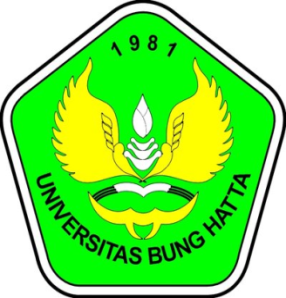 JURUSAN BUDIDAYA PERAIRANFAKULTAS PERIKANAN DAN ILMU KELAUTANUNIVERSITAS BUNG HATTAPADANG 2018PENGARUH PEMBERIAN JENIS PAKAN YANG BERBEDATERHADAP ASPEK REPRODUKSI IKANMOLLY CAGAK (Poecilia sp)SKRIPSISkripsi Ini Diajukan Sebagai Syarat Untuk Memperoleh Gelar SarjanaPerikanan di Fakultas Perikanan dan Ilmu KelautanUniversitas Bung HattaOleh:ANWAR FAKHRUDDIN1310016111015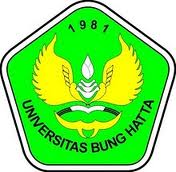 JURUSAN BUDIDAYA PERAIRANFAKULTAS PERIKANAN DAN ILMU KELAUTANUNIVERSITAS BUNG HATTAPADANG2018